ЗАТВЕРДЖЕНОнаказ Фонду державного майна України від 22.12.2020 № 2049(у редакції наказу Фонду державного майна України від 27.12.2023  № 2312)ПРИМІРНА ФОРМАакта повернення з оренди нерухомого/іншого окремого індивідуально визначеного майна, що належить до державної власності*за договором оренди нерухомого або іншого окремого індивідуально визначеного майна, що належить до державної власності від ___________ 
№ __________________ (далі – Договір оренди) склали цей Акт, про таке:За цим Актом Орендар передає, а Балансоутримувач приймає із строкового платного користування нерухоме/інше окреме індивідуально визначене майно, що належить до державної власності, а саме:Для нерухомого майна:Або1Для індивідуально визначеного майна:Цим Актом Балансоутримувач засвідчує, що отримав від Орендаря комплект ключів від Майна у кількості [	] штук2.Інформація про стан Майна, розрахунків за Договором оренди і за договором про відшкодування витрат додаються.Орендар	Балансоутримувач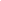 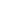 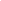 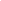 М.П. (в разі наявності)	М.П.(в разі наявності)*Примітка: Для договорів оренди, які були укладені до дати набуття чинності Постановою № 820, форма Акта застосовується в частині, що не суперечить положенням договорів, укладених до цієї дати.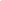 1 Обрати один із двох варіантів опису майна (НЕПОТРІБНЕ ВИДАЛИТИ).2 Цей пункт не включається до Акта, якщо доступ до Майна забезпечується без ключів.м. _____________________.____.________БалансоутримувачБалансоутримувачНайменуванняКод ЄДРПОУАдреса місцезнаходженняПрізвище, ім’я, по батькові (за наявності) особи, що підписала АктПосада особи, що підписала АктДокумент, який надає повноваження на підписання Акта (статут, положення, наказ, довіреність тощо)ОрендарОрендарНайменуванняКод ЄДРПОУАдреса місцезнаходженняПрізвище, ім’я, по батькові (за наявності) особи, що підписала АктПосада особи, що підписала АктДокумент, який надає повноваження на підписання Акта (статут, положення, наказ, довіреність тощо)МісцезнаходженняНазваЗагальна площа (кв. м)Корисна площа (кв. м)Ключ об’єкта, під яким об’єкт включений до Переліку відповідного типуІнформація про індивідуальновизначене майноКлюч об’єкта, під яким об’єкт включений до Переліку відповідного типу